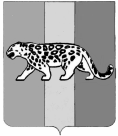 ПРИМОРСКИЙ КРАЙАДМИНИСТРАЦИЯ НАДЕЖДИНСКОГО МУНИЦИПАЛЬНОГО РАЙОНАП О С Т А Н О В Л Е Н И Е 06 марта 2018 года                     с. Вольно-Надеждинское                                       № 124Об утверждении состава организационного комитета по проведению публичных слушаний по вопросу предоставления разрешения на условно разрешенный вид использования земельного участка с кадастровым номером 25:10:230005:56Руководствуясь Федеральным законом от 06.10.2003 № 131-ФЗ «Об общих принципах организации местного самоуправления в Российской Федерации», статьей 39 Градостроительного кодекса Российской Федерации, Законом Приморского края от 18.11.2014 №497-КЗ «О перераспределении полномочий между органами местного самоуправления муниципальных образований Приморского края и органами государственной власти Приморского края и внесении изменений в отдельные законодательные акты Приморского края», статьей 28 Федерального закона «О свободном порте Владивосток», постановлением Администрации Приморского края от 25.08.2015 №303-па «Об утверждении Порядка организации и проведения публичных слушаний по вопросам градостроительной деятельности на территориях Владивостокского, Артемовского городских округов, Надеждинского, Шкотовского муниципальных районов Приморского края», Уставом Надеждинского муниципального района, на основании заявления настоятеля храма Успения Богородицы, п. Тавричанка, Надеждинского района, Приморского края, иерея А. Казанцева от 06.02.2018 №1510, администрация Надеждинского муниципального района ПОСТАНОВЛЯЕТ:1. Утвердить состав организационного комитета по проведению публичных слушаний по вопросу предоставления разрешения на отклонение от предельных параметров разрешенного строительства на земельном участке с кадастровым номером 25:10:230005:56 площадью 149 кв.м из земель населенных пунктов, расположенного (местоположение): Приморский край, Надеждинский район, п. Тавричанка, ул. Ленина, д. 14, из четырех человек:- Шебалев А.П.- начальник отдела градостроительства и архитектуры администрации Надеждинского муниципального района;- Павлей С.С. - ведущий специалист отдела градостроительства и архитектуры администрации Надеждинского муниципального района;- Игнатьева Т.Н. - старший специалист отдела градостроительства и архитектуры администрации Надеждинского муниципального района;- Султанов А.В. - начальник правового управления администрации Надеждинского муниципального района.2. Определить, что к основным задачам организационного комитета по проведению публичных слушаний относится:2.1. Заблаговременное оповещение жителей о дате, времени и месте проведения публичных слушаний.2.2. Заблаговременное ознакомление жителей с проектами документов, подготовленных для публичных слушаний.2.3. Принятие и анализ замечаний и предложений, взысканных жителями в ходе публичных слушаний.2.4. Проведения собрания и оформление протокола публичных слушаний.2.5. Опубликование заключения о результатах публичных слушаний.3. Общему отделу администрации Надеждинского муниципального района (Ульянич) опубликовать настоящее постановление в районной газете «Трудовая слава».4. Отделу информатизации администрации Надеждинского муниципального района (Щурова) разместить настоящее постановление на официальном сайте администрации Надеждинского муниципального района в сети «Интернет».5. Контроль над исполнением данного постановления оставляю за собой.Глава администрации Надеждинскогомуниципального района								А.Н. Губарев